Beste ouder(s) / verzorger(s), Door invulling van dit formulier doet u een verzoek tot plaatsing van uw kind op onze school. Het formulier bestaat uit de volgende delen: Personalia leerling Gegevens eerste ouder of verzorger Gegevens tweede ouder of verzorger Gegevens huidige school of voorschoolse voorziening Inschrijving andere scholen Ondersteuningsbehoeften kind ToestemmingsverklaringenOndertekening oudersOndertekening schoolBijlage: toelichting  procedure van inschrijvingWe vragen u het formulier volledig in te vullen en te ondertekenen. Het ingevulde formulier kunt u afgeven op school, met daarbij een kopie van een officieel document (paspoort, identiteitsbewijs, geboortebewijs) waarop het burger servicenummer (BSN) van uw kind staat vermeld.  Meer informatie over de procedure van inschrijving staat in de bijlage . Dit deel 9 wordt ingevuld door school en bij definitieve inschrijving aan u verstrekt.Bijlage aanmeldformulier		Toelichting op het aanmeldformulier en specifiek over het zo genoemde “Passend onderwijs “.Heeft u hierover vragen neem dan gerust contact op met de intern begeleider of directie van de school.1. Procedure van aanmelding Door invulling van dit formulier doet u een verzoek tot plaatsing van uw kind op onze school.Aanmelding graag zo mogelijk minimaal 10 weken voor de start van het nieuwe schooljaar. Aanmelding wordt definitief na het tekenen van de formulieren door ouders en directeur school. ( deel 8 van dit formulier)We vragen u vriendelijk het formulier volledig in te vullen en te ondertekenen. Het ingevulde en ondertekende aanmeldformulier kunt u afgeven op school. Vanaf de datum van aanmelding start de wettelijke termijn voor scholen om binnen 6 weken een beslissing te nemen over toelating van het kind. Deze periode kan eenmaal met maximaal 4 weken worden verlengd. Indien extra gegevens van ouders nodig zijn, telt de termijn niet door. Over het besluit van de school over de toelating van het kind  ontvangt u een schriftelijke bevestiging, het inschrijfformulier. (deel 9 van  dit formulier). Uw kind staat ingeschreven vanaf de eerste officiële schooldag.Het kan zijn dat uw kind op de wachtlijst wordt geplaatst ( met name bij het verzoek om passend onderwijs) omdat er op dat moment in de desbetreffende groep geen plaats is. De school gaat daarover met u in gesprek.2. Wat is passend onderwijs? Elk kind heeft recht op goed onderwijs. Ook kinderen die extra ondersteuning nodig hebben. Met Passend onderwijs is het nog beter mogelijk om extra ondersteuning op maat te bieden voor alle kinderen die dit nodig hebben. Zo hebben zij de beste kansen op een vervolgopleiding en meedoen in de samenleving. Kinderen die het echt nodig hebben kunnen, net als nu, naar het speciaal (basis)onderwijs. Dat blijft. Daarnaast werken we nauw samen met partners vanuit de jeugdhulp, zodat kinderen en hun ouders zowel op school als thuis passende ondersteuning krijgen. 3. Wat is de zorgplicht? Scholen zijn verplicht om een passende onderwijsplek te vinden voor kinderen met een extra ondersteuningsbehoefte. Dit heet de zorgplicht. Of een kind nu ‘gewoon’ of ‘anders’ leert: elke school heeft de plicht een passend aanbod te doen. Het liefst op de reguliere basisschool. En als dat niet kan, dan op een andere basisschool,  in het speciaal basisonderwijs of in het speciaal onderwijs. Altijd in samenspraak met ouders/verzorgers. ‘Regulier als het kan, speciaal als het moet’. 4. Hoe stellen we  vast of uw kind extra ondersteuning nodig heeft? Als school vragen wij u om informatie door te geven over de ondersteuning die uw kind nodig heeft, aangevuld met informatie van een voorschoolse voorziening of huidige school. Van u wordt verwacht dat u die informatie met school deelt. Daarnaast nemen wij, indien nodig, contact op met de voorschoolse voorziening of huidige school. Als we denken dat uw kind extra ondersteuning nodig heeft, dan vragen we het ondersteuningsteam met ons mee te denken (zie 5). 5. Wat is een ondersteuningsteam? Alle scholen van de stichting Oponoa hebben  een ondersteuningsteam voor de bespreking van hulp aan kinderen met een extra ondersteuningsbehoefte. Samen met ouders wordt gesproken over: wat heeft het kind nodig om zich optimaal te ontwikkelen? We vragen aan ouders formeel toestemming voor de bespreking van hun kind in het ondersteuningsteam en nodigen ouders altijd uit om bij de bespreking van hun kind aanwezig te zijn. Aan het ondersteuningsteam nemen verder deel de leerkracht, de intern begeleider, onderwijscoach (vanuit het Samenwerkingsverband IJssel / Berkel) en een gezinscoach (vanuit jeugdhulp / Centrum voor Jeugd en Gezin). Daarnaast kunnen ook anderen op uitnodiging deelnemen aan het overleg, bijvoorbeeld een orthopedagoog of hulpverlener aan het gezin.  6. Wanneer geldt de zorgplicht? Als ouders hun kind schriftelijk aanmelden bij een school, moet deze school bekijken of ze het kind een passende plek kan bieden. Ook als het kind al op een andere school staat ingeschreven.  Voordat de zorgplicht ingaat, moet zijn voldaan aan de aanmeldingsprocedure  en moet de school hebben vastgesteld dat het kind extra ondersteuning nodig heeft. De zorgplicht geldt juridisch gezien voor het schoolbestuur. In de praktijk vult de school waar het kind is aangemeld de zorgplicht in. De procedure zorgplicht  is niet van toepassing indien op de school waar het kind is aangemeld geen plaatsruimte beschikbaar is. Bij schriftelijke aanmelding op meerdere scholen vraagt school aan ouders welke school hun voorkeur heeft. Deze school krijgt de zorgplicht als dat nodig is. 7. Meer informatie Op school kunnen wij  u meer informatie geven over Passend onderwijs en de ondersteuning die wij kunnen bieden. Daarnaast kunt u voor meer informatie en vragen over Passend onderwijs terecht bij het Samenwerkingsverband IJssel / Berkel: www.ijsselberkel.nl of het samenwerkingsverband Oost Achterhoek www.swvoostachterhoek.nl 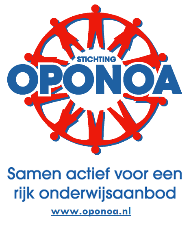 O.b.s  B.Tormijn maakt deel uit vande stichting Openbaar Primair Onderwijs Noord Oost AchterhoekDeel 1: Gegevens kind Deel 1: Gegevens kind Deel 1: Gegevens kind Achternaam kind: Voornamen (voluit): Roepnaam: Straat en huisnummer: Postcode en woonplaats: Geslacht: Burgerservicenummer (BSN):Geboortedatum: Geboorteplaats,  GeboortelandIndien van toepassing:In Nederland sinds: Nationaliteit:Tweede Nationaliteit:Vluchtelingenstatus: Thuistaal: Geloofsovertuiging: Gezinsvorm:      Opmerking:Broer(s):   Naam en geboortedatum:Zus(sen): Naam en geboortedatum: Naam Huisarts: Telefoonnummer huisarts: Adres, postcode:Naam Tandarts: Telefoonnummer tandarts:Adres, postcode:Deel 2: Gegevens eerste ouder ( Waar sprake is van een verzorger in plaats van ouder, lees in plaats van ouder verzorger )Deel 2: Gegevens eerste ouder ( Waar sprake is van een verzorger in plaats van ouder, lees in plaats van ouder verzorger )Deel 2: Gegevens eerste ouder ( Waar sprake is van een verzorger in plaats van ouder, lees in plaats van ouder verzorger )Bent u de enige ouder? (indien ja, dan hoeft deel 3 van dit formulier niet te worden ingevuld).(indien ja, dan hoeft deel 3 van dit formulier niet te worden ingevuld).Relatie tot het kind:  Ouderlijk gezag: Achternaam: Voornamen (voluit): Roepnaam: Geboortedatum:Geloofsovertuiging:Straat en huisnummer: Postcode en woonplaats: Telefoonnummer:  Mobiele nummer: Extra telefoonnummer voor noodgevallen: E-mailadres: Burgerlijke staat: Geboorteland: Nationaliteit:Indien van toepassingVluchtelingenstatus: Beroep: Werkzaam bij:Telefoon werk:Ouderverklaring , nodig voorvaststelling financiële bijdrage van het rijk, dit is  het zgn. leerling-gewicht.Hier in te vullen door de 1e ouder:Welke opleiding heeft u genoten? Deel 3 Gegevens tweede ouder Deel 3 Gegevens tweede ouder Relatie tot het kind:  Ouderlijk gezag: Achternaam: Voornamen (voluit): Roepnaam: Geboortedatum:Geloofsovertuiging:Straat en huisnummer: Postcode en woonplaats: Telefoonnummer:  Mobiele nummer: E-mailadres: Burgerlijke staatZie eerste ouderGeboorteland: Nationaliteit:Indien van toepassingVluchtelingenstatus: Beroep: Werkzaam bij:Telefoon werk:Ouderverklaring Hier in te vullen door tweede ouder2e ouder.Welke opleiding heeft u genoten?1 1.Vanaf 1 januari 2015 moeten scholen het in deel 2 en 3 opgenomen standaardformulier ‘Ouderverklaring vaststelling leerling-gewicht’ van het ministerie van OCW gebruiken voor het bepalen van het gewicht van een leerling. Volgens de Wet is het opleidingsniveau op de eerste schooldag van het kind bepalend voor het gewicht van de leerling. Ouders) moeten de verklaring daarom volgens de situatie zoals het is op de eerste schooldag van hun kind invullen. De school stelt op basis van de gegevens van de ouders het formatiegewicht van de leerling vast en neemt de volledige formulieren set (formulier voor de school en ouderverklaring(en)) op in de administratie. De formulieren staan ook op Twijfelt u over de opleiding of over een categorie dan kan de school u verder helpen. Ook kunt u bellen met het Informatiecentrum, via telefoonnummer 079-3232333. www.duo.nlDeel 4: Gegevens  voorschoolse voorziening (peuters) of huidige basisschool (schoolkind)Deel 4: Gegevens  voorschoolse voorziening (peuters) of huidige basisschool (schoolkind)Deel 4: Gegevens  voorschoolse voorziening (peuters) of huidige basisschool (schoolkind)Deel 4: Gegevens  voorschoolse voorziening (peuters) of huidige basisschool (schoolkind)Deel 4: Gegevens  voorschoolse voorziening (peuters) of huidige basisschool (schoolkind)Deel 4: Gegevens  voorschoolse voorziening (peuters) of huidige basisschool (schoolkind)Deel 4: Gegevens  voorschoolse voorziening (peuters) of huidige basisschool (schoolkind)Deel 4: Gegevens  voorschoolse voorziening (peuters) of huidige basisschool (schoolkind)Deel 4: Gegevens  voorschoolse voorziening (peuters) of huidige basisschool (schoolkind)Deel 4: Gegevens  voorschoolse voorziening (peuters) of huidige basisschool (schoolkind)Naam voorschoolse voorziening: Adres en postcodeIndien van toepassingNaam huidige basisschool Adres: Postcode en woonplaats:  Kind zit nu in groep: Schoolloopbaan tot heden:  Groep 1Groep 2Groep 3 Groep 4Groep 5 Groep 6 Groep 7Groep 8 OpmerkingDoublure?OpmerkingDeel 5: Aanmelding op andere scholen (hiervan kan sprake zijn bij leerlingen met speciale , eventueel al geïndiceerde zorgbehoefte , oftewel passend onderwijs)Heeft u uw kind ook op een  andere school aangemeld? Zo ja dan de naam van deze school vermelden. Deel 5: Aanmelding op andere scholen (hiervan kan sprake zijn bij leerlingen met speciale , eventueel al geïndiceerde zorgbehoefte , oftewel passend onderwijs)Heeft u uw kind ook op een  andere school aangemeld? Zo ja dan de naam van deze school vermelden. Naam,adres en telefoonnummer andere school 1. + datum schriftelijke aanmelding Naam,adres en telefoonnummer andere school 2. + datum schriftelijke aanmelding Waarom heeft u uw kind op meer scholen aangemeld?Welke school heeft uw voorkeur en waarom.N.B.De school van uw voorkeur zal zo nodig contact opnemen met de andere school om samen te komen tot de beste plek voor uw kind.N.B.De school van uw voorkeur zal zo nodig contact opnemen met de andere school om samen te komen tot de beste plek voor uw kind.Deel 6: Ondersteuningsbehoeften kind Deel 6: Ondersteuningsbehoeften kind Heeft uw kind deelgenomen aan een VVE programma? (na te vragen bij voorschoolse opvang) Allergieën / dieet: Medicijngebruik: Handeling op school vereist?Bij ja volgt de school het Medische protocol van de Stichting. Dit is ter inzageIs er sprake  (geweest) van bijzonderheden  op de volgende punten? Ruimte voor korte  toelichting op bovenstaand. Krijgt uw kind nu extra  ondersteuning of wordt het behandeld?Verwacht u dat dit wel  nodig is? Zo ja,  graag een korte toelichting geven Is er een onderzoeksrapport ?  Deel 7: ToestemmingsverklaringenOndergetekendegaat er mee akkoord dat school inzage krijgt in het kinddossier  van de voorschoolse voorziening of huidige basisschool,Bij definitieve inschrijving:Ondergetekendegaat er  mee akkoord  dat  relevante leerlingengegevens verstrekt worden aan de GGD ten behoeve van de schoolarts.is ervan op de hoogte dat de school leerlingengegevens verstrekt aan derden voor zover dat nodig is voor een goed gebruik van de onderwijskundige software.gaat er wel / niet mee akkoord dat de school foto- of video-opnamen van het kind gebruikt voor diverse uitingen van de school, zoals de nieuwsbrief of de website.gaat er wel / niet mee akkoord dat adresgegevens en telefoonnummer gepubliceerd worden op een adreslijst per groep, zodat kinderen en ouders onderling contact kunnen leggen.gaat ermee akkoord dat de informatie uit de “ouderverklaring vaststelling leerling-gewicht”wordt opgenomen in de leerling-administratie en dat de opleidingsgegevens kunnen worden gecontroleerd.Deel 8: Ondertekening Dit formulier ondertekenen beide ouders  met ouderlijk gezag, tenzij één ouder het ouderlijk gezag uitoefent. Daar waar sprake is van verzorger  in plaats van ouder  is deze gemachtigd het formulier (mede) te ondertekenen)Deel 8: Ondertekening Dit formulier ondertekenen beide ouders  met ouderlijk gezag, tenzij één ouder het ouderlijk gezag uitoefent. Daar waar sprake is van verzorger  in plaats van ouder  is deze gemachtigd het formulier (mede) te ondertekenen)Algemene voorwaarden Elke ouder / verzorger heeft recht op inzage en correctie van onjuiste gegevens in het deel van de administratie dat op het kind betrekking heeft. Gegevens van uw kind worden uitsluitend met toestemming van ouder(s) / verzorger(s) verstrekt aan derden. Na  ondertekening  en inleveren  van dit aanmeldformulier op school, is het kind aangemeld op school. Vanaf deze datum start de wettelijke termijn voor scholen om binnen 6 weken een beslissing te nemen over toelating, de inschrijving,van uw kind. Deze periode kan eenmaal met maximaal 4 weken worden verlengd. Indien extra gegevens van de ouder(s) / verzorger(s) nodig zijn, telt de termijn niet door. Over het besluit van de school omtrent de toelating, inschrijving, van uw kind ontvangen ouder(s) / verzorger(s) een bevestiging, het inschrijfformulier.(deel 9)Ondergetekenden verklaren dat dit formulier naar waarheid is ingevuld. Algemene voorwaarden Elke ouder / verzorger heeft recht op inzage en correctie van onjuiste gegevens in het deel van de administratie dat op het kind betrekking heeft. Gegevens van uw kind worden uitsluitend met toestemming van ouder(s) / verzorger(s) verstrekt aan derden. Na  ondertekening  en inleveren  van dit aanmeldformulier op school, is het kind aangemeld op school. Vanaf deze datum start de wettelijke termijn voor scholen om binnen 6 weken een beslissing te nemen over toelating, de inschrijving,van uw kind. Deze periode kan eenmaal met maximaal 4 weken worden verlengd. Indien extra gegevens van de ouder(s) / verzorger(s) nodig zijn, telt de termijn niet door. Over het besluit van de school omtrent de toelating, inschrijving, van uw kind ontvangen ouder(s) / verzorger(s) een bevestiging, het inschrijfformulier.(deel 9)Ondergetekenden verklaren dat dit formulier naar waarheid is ingevuld. Datum ontvangst aanmelding:Handtekening directie:Naam:Handtekening ouder/ verzorger 1Naam:Handtekening ouder/ verzorger 2Naam:Deel 9: Inschrijfformulier:                         ( In te vullen door school  )Deel 9: Inschrijfformulier:                         ( In te vullen door school  )Naam leerling:Geboortedatum: Datum ontvangst aanmeldformulier: Datum van verzending /afgifte bevestiging ontvangst aanmeldformulier: Datum van inschrijving: Datum eerste schooldag kind: Geplaatst in groep: Leerling-gewicht: ☐ 0             ☐ 0,3           ☐ 1,2Datum van uitschrijving: Reden van uitschrijving: Ter ondertekeningSchool:Obs  B.TormijnNaam:Functie:Handtekening:Datum: